Kategorie B 	 PlusEnergieBauten 	 PlusEnergieBau®-Solarpreis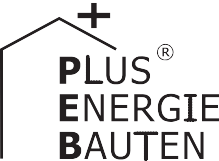 Die 1989 erstellte Röm.-Kath. Kirche St. Franziskus Ebmatingen ist nach der energetischen Sa- nierung 2018/19 emissionsfrei. Dank erheblich verbesserter Dachdämmung, der solarbetriebe- nen Erdsonden-Wärmepumpe, der Solarwärmenutzung mit 161 m2 photovoltaisch-thermischen Modulen (PVT) und der LED-Beleuchtung konnte der bisherige Gesamtenergiebedarf von 84’400 kWh/a um rund 35% auf 54’700 kWh/a reduziert werden. Die alte Ölheizung wurde herausgeris- sen. Damit konnten jährlich 7’000 Liter Heizöl eingespart und 21 t CO2-Emissionen pro Jahr ver- mieden werden. Die vorbildlich ganzflächig integrierte 90 kW starke PV-Anlage in nord-südlicher Ausrichtung erzeugt 78’900 kWh/a. Damit weist die Kirche eine Eigenenergieversorgung von 221% auf.221% PEB-Kirche Sanierung, 8123 Ebmatingen/ZHDie im Jahr 1989 errichtete Römisch-Ka- tholische Kirche St. Franziskus Ebmatingen musste dringend saniert werden. Eine alte Ölheizung, eine nicht zeitgemässe Isolie- rung sowie ein stellenweises undichtes Dach sorgten für einen unverhältnismässig hohen Energiebedarf von 84’400 kWh/a. Im Win- ter 2018/19 folgte die bauliche und ener- getische Sanierung mit neuer Dämmung, Erdsonden-Wärmepumpe, Photovolatik mit Thermie (PVT) und LED-Beleuchtung. Infolge dieser Massnahmen sank der bisherige Ge- samtenergiebedarf von 84’400 kWh/a um 35% auf 54’700 kWh/a. Der Charakter der PlusEnergie-Kirche blieb dennoch erhalten.Die Sanierungskosten belaufen sich auf Fr. 1.2 Mio. Von der insgesamt 543 m2 gro- ssen und optimal in das Dach integrierten PV-Anlage sind 161 m2 mit PVT-Modulen ausgestattet. Sie produzieren neben Strom zusätzlich 41’800 kWh/a Wärme, die im Sommer 300 m tief ins Erdreich geleitet wird. Im Winter wird ein Teil wieder zurückgewon- nen.Die installierte Leistung der PV/PVT-An- lage beträgt 90 kW. Damit werden jährlich 78’900 kWh/a CO2-freier Strom und mit den 161 m2 thermischen Sonnenkollektoren noch 41’800 kWh/a Wärmeenergie erzeugt. Beide Anlagen erzeugen insgesamt 120’700 kWh/a. Damit weist die PEB-Kirche eine Ei- genenergieversorgung von 221% auf.Die Kirchensanierung erfüllt sowohl in energetischer wie auch in ökologischer Hin- sicht eine Vorbildfunktion. Dafür erhält die PEB-Kirche St. Franziskus Ebmatingen den PlusEnergieBau-Solarpreis 2019.Bâtie en 1989, l’église catholique Saint- François, à Ebmatingen (ZH), devait absolu- ment être rénovée. Dotée d’un ancien sys- tème de chauffage au mazout, d’une isolation inadéquate et d’un toit qui fuyait par endroits, elle nécessitait des besoins en énergie dis- proportionnellement élevés de 84’400 kWh/a. Durant l’hiver 2018/19, la rénovation structurelle et énergétique a porté sur une nouvelle isolation, une pompe à chaleur géo- thermique, une infrastructure photovoltaïque et thermique (PV-T) ainsi qu’un éclairage LED. Ces mesures ont abaissé de 35% la consommation, passée de 84’400 à 54’700 kWh/a.L’aspect d’origine de l'église BEP a été conservé et la rénovation a coûté 1,2 million de francs. Sur les 543 m2 de l'installation PV bien intégrée à la toiture, 161 m2 sont dotés demodules PV-T.Ils produisentdel’électricité, mais également 41’800 kWh/a de chaleur en plus. Injectée à 300 m de profondeur dans le sol en été, celle-ci est récupérée en hiver au moyen d’une pompe à chaleur.D’une puissance de 90 kWp, l’infra- structure PV-T génère 78’900 kWh/a exem- pts de CO2. L’église BEP fournit au total 120’700 kWh/a et assure ainsi une autopro- duction de 221%.L’ensemble de la rénovation est un bel ex- emple de réussite sur les plans énergétique et écologique. L’église catholique Saint-Fran- çois d’Ebmatingen reçoit pour cela le Prix Solaire BEP 2019.Technische DatenWärmedämmungWand:	9 cm	U-Wert:	0.21 W/m2KEnergiebedarf nach Sanierung [65% | 100%]EBF: 1’070 m2	kWh/m2a	%	kWh/aWarmwasser:	1.0	2	1’075Solare Wärme:	39.0	77	41’766Elektrizität WP:	6.4	12	6’813Elektrizität:	4.7	9	5’029Gesamt-EB:	51.1    100	54’683EnergieversorgungEigen-EV:	m2        kWp   kWh/m2a	%	kWh/a PV:	543    89.9	145.2 144.2	78’881Bestätigt von den Elektrizitätswerken des Kantons Zürich (EKZ) am 08.07.2019Daniel Meier, Tel. +41 58 359 57 40Beteiligte PersonenStandort des GebäudesRömisch-Katholische Kirche St. Franziskus Pfarrvikariat MaurBachtelstrasse 13, 8123 Ebmatingen/ZHTel. 044 980 19 90, pastoral.eb@zh.kath.chBauherrschaftRömisch-Katholische Kirchgemeinde Egg/ZH Präsident Baukommission, Louis Landolt Flurstrasse 10, 8132 Egg/ZHArchitektStuderarchitektD. Studer, dipl. Arch. ETH SIA Hüttenmattweg 19, 5213 VillnachernTel. +41 79 324 17 00, d.studer@studerarchitekt.chHLS-PlanerW+P Engineering AG, Marlon Keller Zweierstr. 129, 8003 ZürichTel. +41 44 454 10 64, m.keller@wpe.chPVT-PlanerBS2 AG, Dr. Niklaus Haller, Brandstr. 33, 8952 Schlie- ren, Tel. +41 44 275 25 09, haller@bs2.chRealisierung PV-Anlagenwinsun AG, Benjamin Wenger, Rheinweg 1, 8200 Schaffhausen, Tel. +41 52 212 27 00, info@winsun.ch42     |    Schweizer Solarpreis 2019    |    Prix Solaire Suisse 2019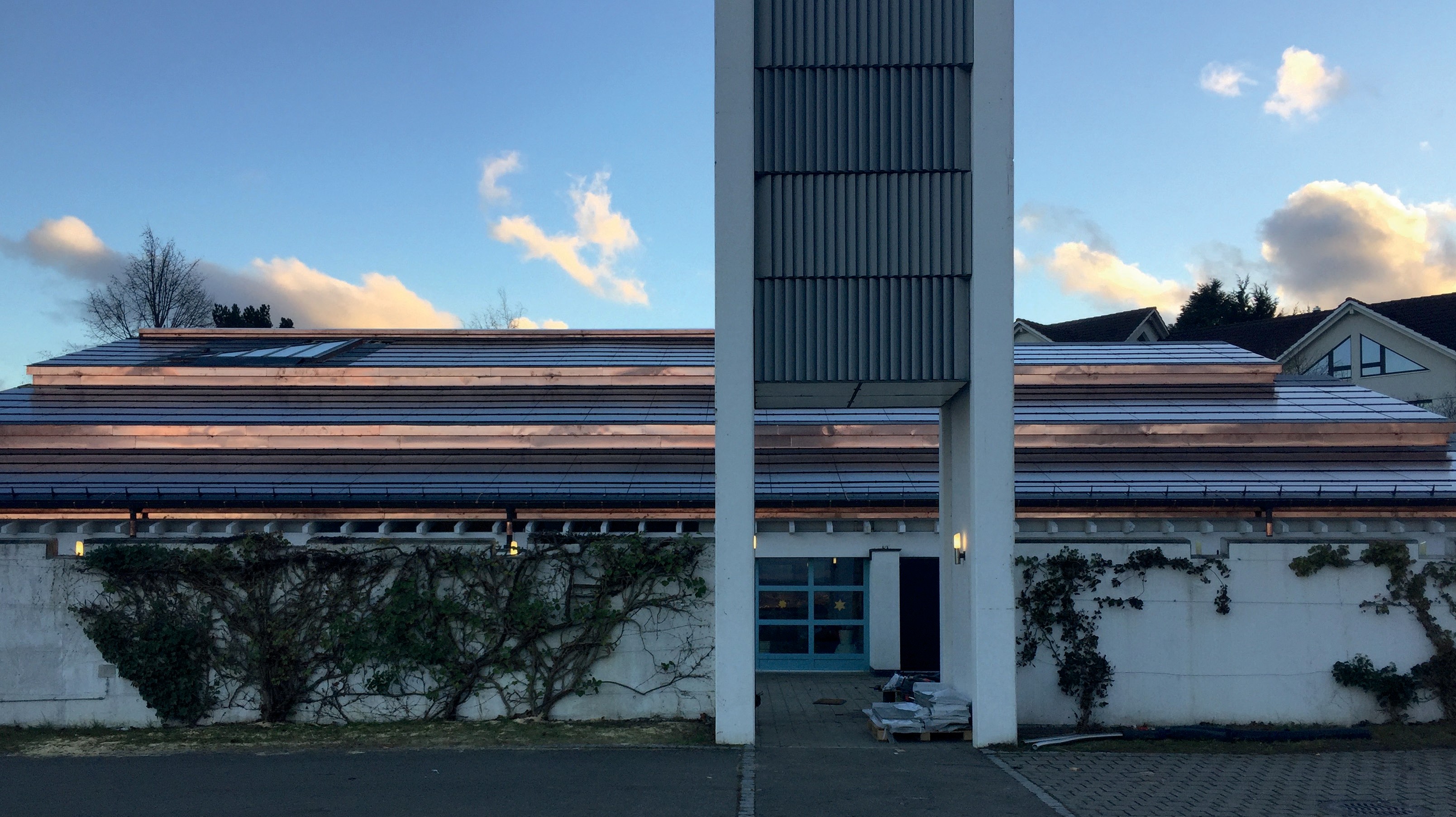 1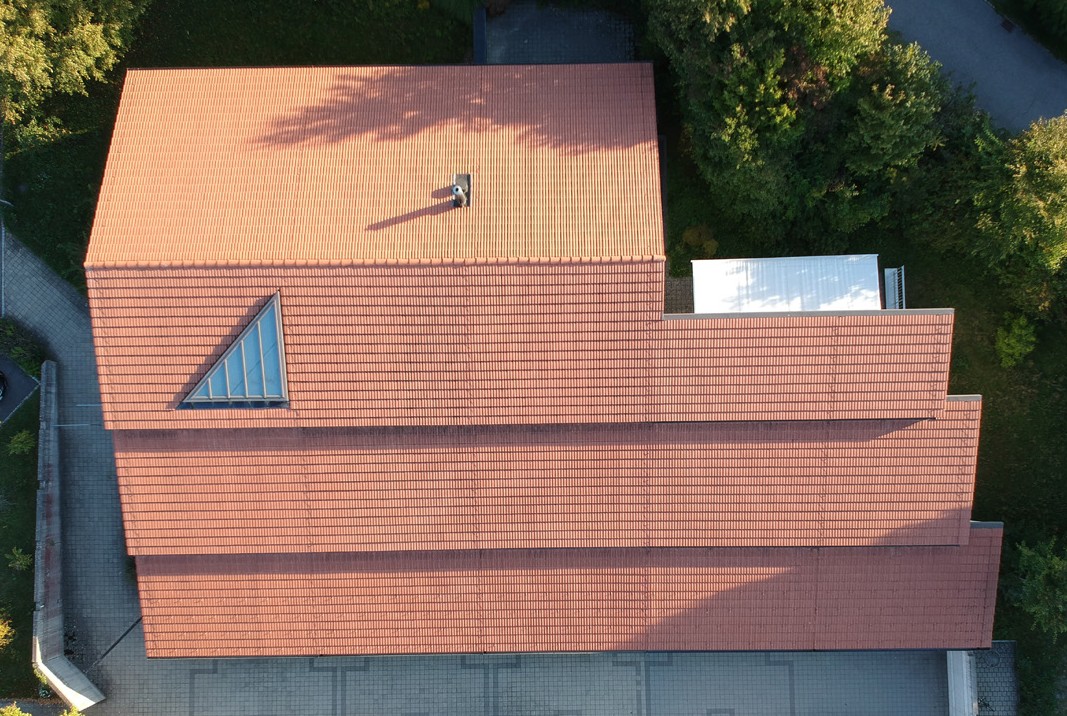 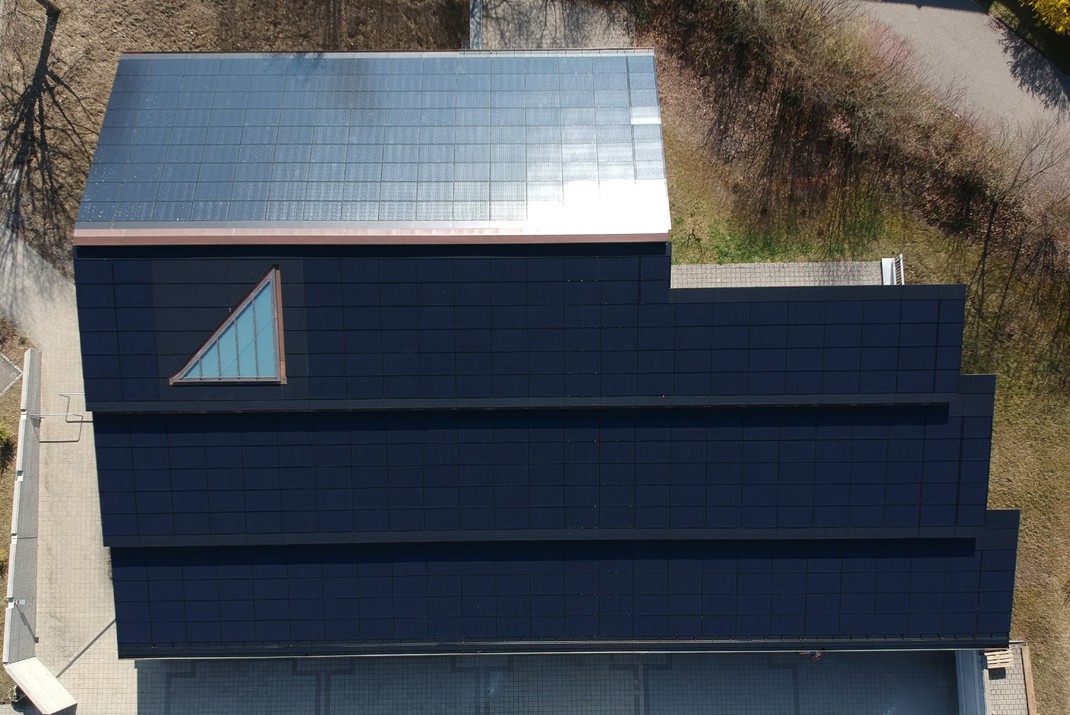 2	3Die optimal integrierte PV-Dachanlage der PlusEnergie-Kirche erzeugt jährlich 78’881 kWh CO2-freien Solarstrom.Vor der Sanierung betrug der Energiebedarf 84’400 kWh/a.Die vollflächig integrierte PVT-Dachanlage produziert neben Strom zusätzlich noch 41’800 kWh/a Wärmeenergie.Schweizer Solarpreis 2019    |    Prix Solaire Suisse 2019   |    43Dach:Boden: Fenster:24 cm8 cm dreifachU-Wert:U-Wert: U-Wert:0.16 W/m2K0.19 W/m2K0.70 W/m2K0.16 W/m2K0.19 W/m2K0.70 W/m2KEnergiebedarf vor Sanierung [100% | 154%]Energiebedarf vor Sanierung [100% | 154%]Energiebedarf vor Sanierung [100% | 154%]Energiebedarf vor Sanierung [100% | 154%]Energiebedarf vor Sanierung [100% | 154%]EBF: 1’070 m2kWh/m2a%kWh/aWarmwasser:4.364’601Heizung:688672’760Elektrizität:6.687’062Gesamt-EB:78.910084’423SK Dach:	161  259.5Eigenenergieversorgung76.422141’776120’657Energiebilanz (Endenergie) Eigenenergieversorgung%221kWh/a120’657Gesamtenergiebedarf:10057’683Solarstromüberschuss:12062’974